101學年度創意科學營課程報 名 通 知課程目標：倡導學生研究發明風氣，奠定科技及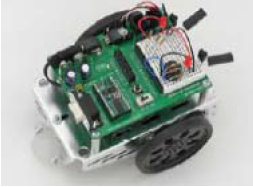           研究發展基礎，激發學生創新思維及           創意作品製作能力。發展創意課程，           增進學生科學的想像力、思考力及創                        造力。實施對象：工科一、二年級對於創意科學有興趣之學生為主，需經由          科主任、實習課教師或導師推薦；參加人數以每班2人計，          共為32人。(參加同學由實習處統一辦理公假並提供午餐)三、活動時間：102年3月6日（星期三）08:10~15:55四、活動時間表：※有意願參加同學請，速請工科主任或導師推薦，於2/22(五)前攜帶下表至實習處報名登記(每班務必派2人參加)。---------------沿 虛 線 剪 下 交 實 習 處 就 業 組 並 請 科 主 任 或 導 師 推 薦-----------------導師簽名:101學年度創意科學營課程報到通知一、活動時間：3月6日（星期三）08:10。二、活動時間表：※報到通知：實習處統一請公假，請參加同學於3/6三)08:10至圖資大樓4F參加研習，請務必準時出席。101學年度創意科學營課程報到通知一、活動時間：3月6日（星期三）08:10。二、活動時間表：※報到通知：實習處統一請公假，請參加同學於3/6(三)08:10至圖資大樓4F參加研習，請務必準時出席。時間主講人課程主題講解或實作08:10~09:00潘泰伸主任報到&分組講解09:10~10:00楊文治、高國芬BB車機構與控制板介紹講解10:10~11:00楊文治、高國芬Basic Stamp 2程式指令介紹講解&實作11:10~12:00楊文治、高國芬BB車基本運動原理說明與實際操作講解實作12:00~13:00午休時間(提供午餐)午休時間(提供午餐)午休時間(提供午餐)13:00~15:00楊文治、高國芬程式教學與測試觸鬚導航原理手勢啟動原理實作15:00~15:55楊文治、高國芬潘泰伸主任成果驗收主題 – 闖迷宮競賽頒獎實作競賽新北市 立泰山高級中學101學年度高中優質化輔助方案希望的種子- B3「創意樂學」-創意科學營 報 名 表新北市 立泰山高級中學101學年度高中優質化輔助方案希望的種子- B3「創意樂學」-創意科學營 報 名 表新北市 立泰山高級中學101學年度高中優質化輔助方案希望的種子- B3「創意樂學」-創意科學營 報 名 表新北市 立泰山高級中學101學年度高中優質化輔助方案希望的種子- B3「創意樂學」-創意科學營 報 名 表新北市 立泰山高級中學101學年度高中優質化輔助方案希望的種子- B3「創意樂學」-創意科學營 報 名 表新北市 立泰山高級中學101學年度高中優質化輔助方案希望的種子- B3「創意樂學」-創意科學營 報 名 表序號班  級座  號姓       名聯絡電話科主任或導師推薦12時間主講人課程主題講解或實作08:10~09:00潘泰伸主任報到&分組講解09:10~10:00楊文治、高國芬BB車機構與控制板介紹講解10:10~11:00楊文治、高國芬Basic Stamp 2程式指令介紹講解&實作11:10~12:00楊文治、高國芬BB車基本運動原理說明與實際操作講解實作12:00~13:00午休時間(提供午餐)午休時間(提供午餐)午休時間(提供午餐)13:00~15:00楊文治、高國芬程式教學與測試觸鬚導航原理手勢啟動原理實作15:00~15:55楊文治、高國芬潘泰伸主任成果驗收主題 – 闖迷宮競賽頒獎實作競賽時間主講人課程主題講解或實作08:10~09:00潘泰伸主任報到&分組講解09:10~10:00楊文治、高國芬BB車機構與控制板介紹講解10:10~11:00楊文治、高國芬Basic Stamp 2程式指令介紹講解&實作11:10~12:00楊文治、高國芬BB車基本運動原理說明與實際操作講解實作12:00~13:00午休時間(提供午餐)午休時間(提供午餐)午休時間(提供午餐)13:00~15:00楊文治、高國芬程式教學與測試觸鬚導航原理手勢啟動原理實作15:00~15:55楊文治、高國芬潘泰伸主任成果驗收主題 – 闖迷宮競賽頒獎實作競賽